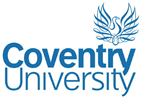 PEER ASSISTED LEARNING ACTIVITY: ORIENTATION TO CATERING SYSTEMS Aim:  To understand the catering system within the identified setting.Objectives:  After completion the learner should be able to;Name all menus available within the settingIdentify where the nutritional supplements are storedIdentify the person responsible for ordering of nutritional supplements List any items not on the menu, that are available to service users e.g. between-meal snacks, beverages Describe the provision in place for modified consistency mealsDescribe the process of food provision from the kitchen to the service userDescribe the process for ordering meals for diets not catered for by the menus within the settingDescribe the difference between the regular menu and the high energy/protein menuName the person who is responsible for the provision of special diets  Appreciate the role of healthcare providers regarding feeding within the setting / providing assistance to those service users who need itProcess: This  activity is designed to help learners become familiar with the setting’s catering system and meal service.As well as visiting wards within the setting, learners will have an opportunity to visit the catering department. During this time learners should gather information to complete the table below.The supervising dietitian will then facilitate a general discussion with the learners about what was learnt, highlighting any missing information and enabling learners to reflect and formulate an action plan to develop their knowledge and relevant professional capabilities further. Time scale:One half day. The general discussion with the dietitian will take place at an agreed time, soon afterwardsThe information sheet developed during this activity can then be used throughout the placement.Placement capabilities demonstrated:  To be completed by supervising dietitian	Updated 26.11.2021K1C1P1P2Insert  (yes, met this time), NI (needs improvement)  or NA (not applicable)  Supervisor’s signature:                                                          Date:Supervisor’s signature:                                                          Date:Supervisor’s signature:                                                          Date:Supervisor’s signature:                                                          Date:Supervisor’s signature:                                                          Date:                                                                                  Comments                                                                                  CommentsWhat different types of menus are provided for service users within the setting?What catering system is used within the setting? – describe itIs there facility to have any off-menu options for service users, including snacks?What are the meals times on the wards?When do the meals get delivered to the wards for each of the meals?Who serves the food to the service users?Where are the nutritional supplements stored?Whose responsibility is it to order the nutritional supplements for the wards?Whose responsibility is it to assist those service users on the ward, who need help with feeding?